Пасхальная корзиночка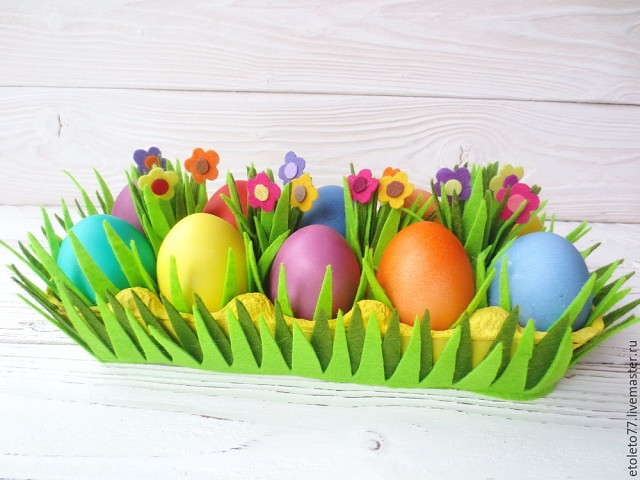      Материалы:      - основа корзиночки: коробка для яиц     -  для декора: разноцветный фетр или любой поручный материал: цветной картон, гофрированная бумага, бархатная бумага и т.д.     -  клей ПВАПошаговая инструкция по изготовления пасхальной корзиночки:При помощи канцелярского ножа отрезаем верхнюю часть коробки, острые «верхушки» и боковую сторону нижней части коробки.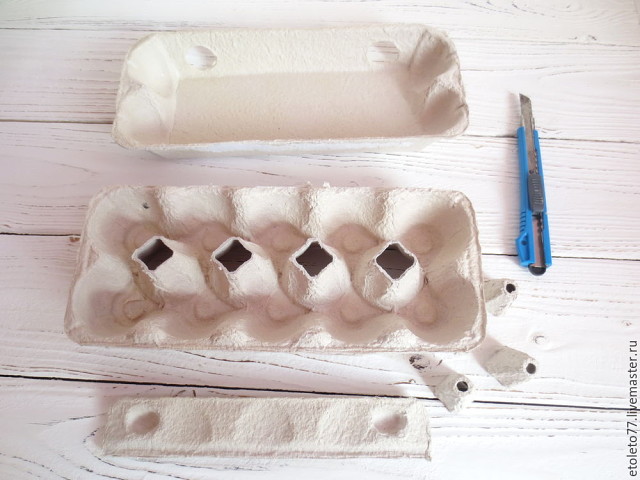 Покрасить заготовку красками в жёлтый цвет и оставить высыхать  несколько минут.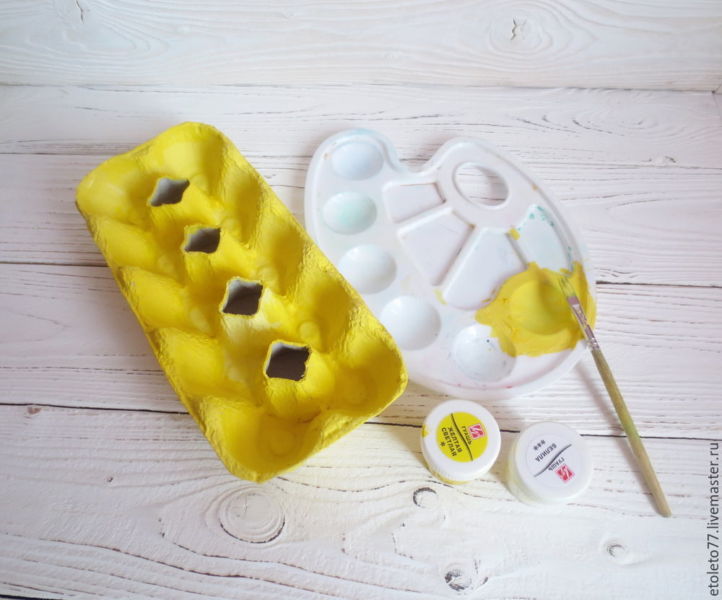 Из фетра, бумаги или картона вырезать имитацию травы.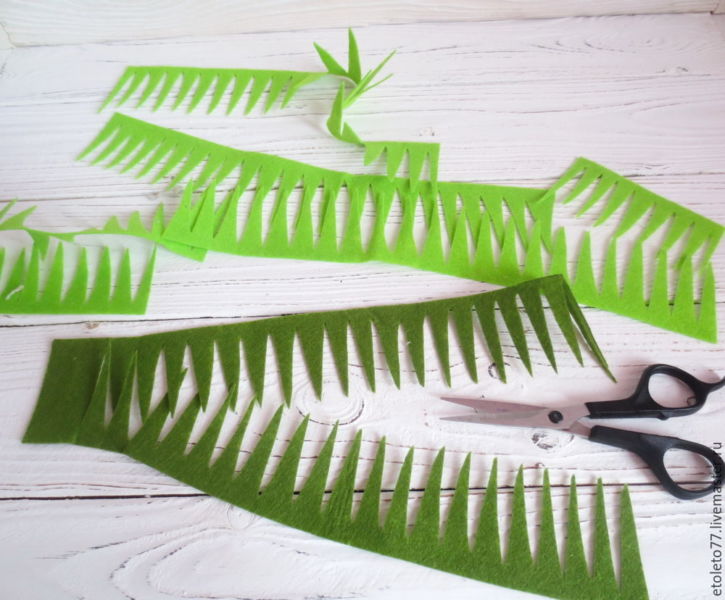 Обклеить коробочку подготовленными материалами внутри и снаружи, разместить цветочки. 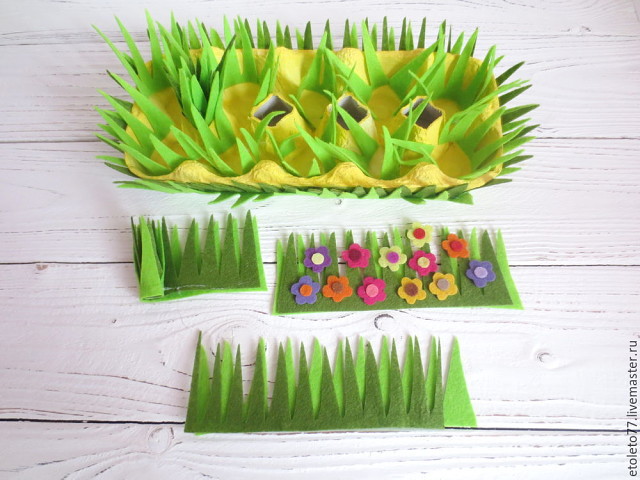 Пасхальная корзиночка готова!